Prot. n.: Data:In virtù dell'articolo 16 della Legge sullo sport (Sigla: ZŠpo-1, Gazzetta Ufficiale della RS n. 29/17), della Risoluzione sul Programma nazionale dello sport nella Repubblica di Slovenia per il periodo 2014-2023 (Gazzetta Ufficiale della RS n. 26/14), dell'articolo 29 della Legge sulle autonomie locali (Gazzetta Ufficiale della RS nn. 94/07-Tuu, 76/08, 79/09, 51/10, 40/12-Sigla: ZUJF, 14/15 – Sigla: ZUUJFO e 76/16 – Sentenza della CC) e dell'articolo 30 dello Statuto del Comune di Isola (Bollettino Ufficiale del Comune di Isola nn. 15/99, 17/12 e 6/14), il Consiglio del Comune di Isola, riunitosi il ___ alla sua ___ seduta ordinaria, accoglie il seguente atto diD  E  L  I  B  E  R  A1	Il Consiglio del Comune di Isola accoglie la proposta del Decreto sulle condizioni, le misure e il procedimento di cofinanziamento degli esercenti del programma annuale dello sport nel comune di Isola alla sua prima lettura.2	La proposta del decreto di cui al primo punto, si inoltra all'esame di 30 giorni al membri del Consiglio comunale.Durante il periodo d'esame i proponenti (i consiglieri, il Sindaco e gli organi di lavoro del Consiglio comunale) presentano le proprie mozioni e osservazioni per iscritto. 3Il presente atto di Delibera ha efficacia immediata.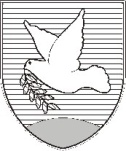 OBČINA IZOLA – COMUNE DI ISOLA  OBČINSKI SVET – CONSIGLIO COMUNALESončno nabrežje 8 – Riva del Sole 86310 Izola – IsolaTel: 05 66 00 100E-mail: posta.oizola@izola.siWeb: http://www.izola.si/Mag. Igor KolencS i n d a c o